С  23.11.2020 по 29.11.2020 для  обучающихся  ГКОУ РО Пролетарской школы-интерната была организована неделя  безопасности                                                                             в сети Интернет.     Цель проведения  недели безопасности в сети Интернет  – сформировать у обучающихся правила кибербезопасности, понимание структуры киберпространства, принципов работы  в нем, существующих угрозах пользователям Интернета, знание правил и норм, которые позволят детям обеспечить защиту своих личных данных в глобальной сети.      В рамках недели  кибербезопасности прошли Единые уроки в сети Интернет, классные часы по теме «Правила общения в сети Интернет», «Мы – умные пользователи интернета», «Киберугрозы и методы борьбы», внеклассные занятия  «Мой безопасный интернет», «Береги свои персональные данные»,  на которых обучающиеся познакомились с правилами работы в информационном пространстве, со способами защиты компьютеров, правилами этикета, принятыми в Интернете, а также с информацией, помогающей  не стать жертвой зависимости финансовой, игровой и социальной ситуации. 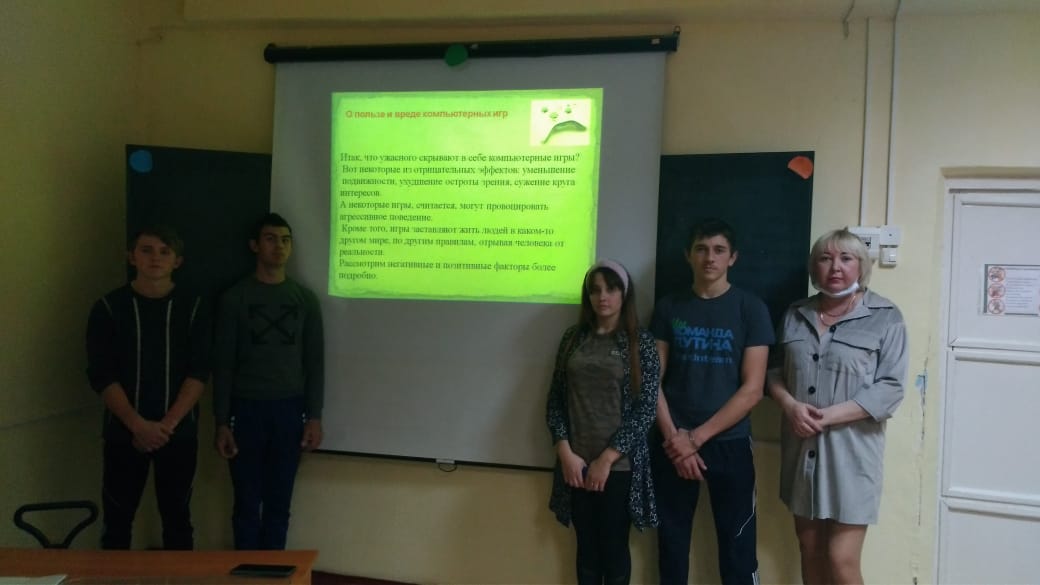 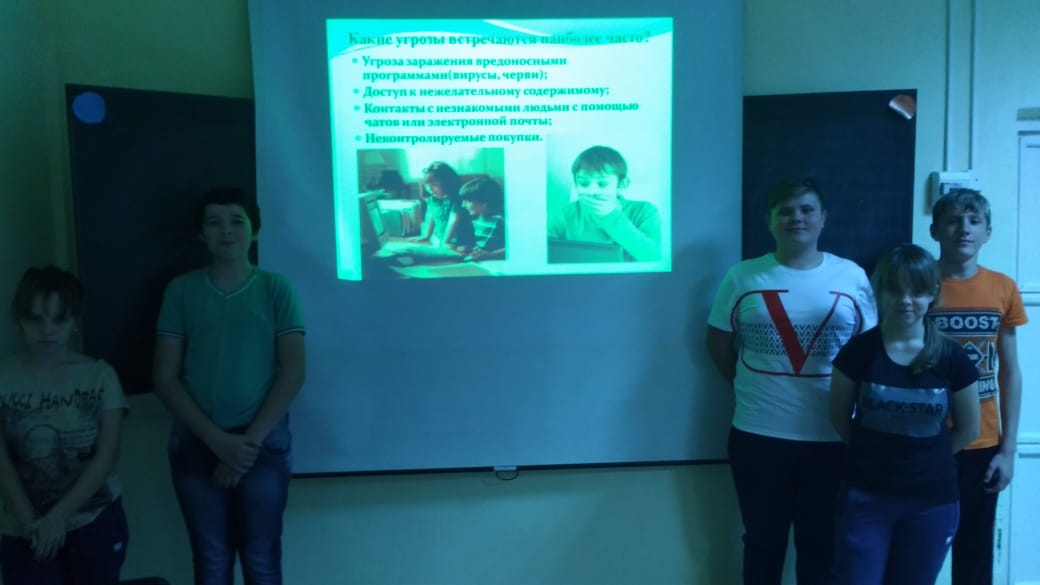 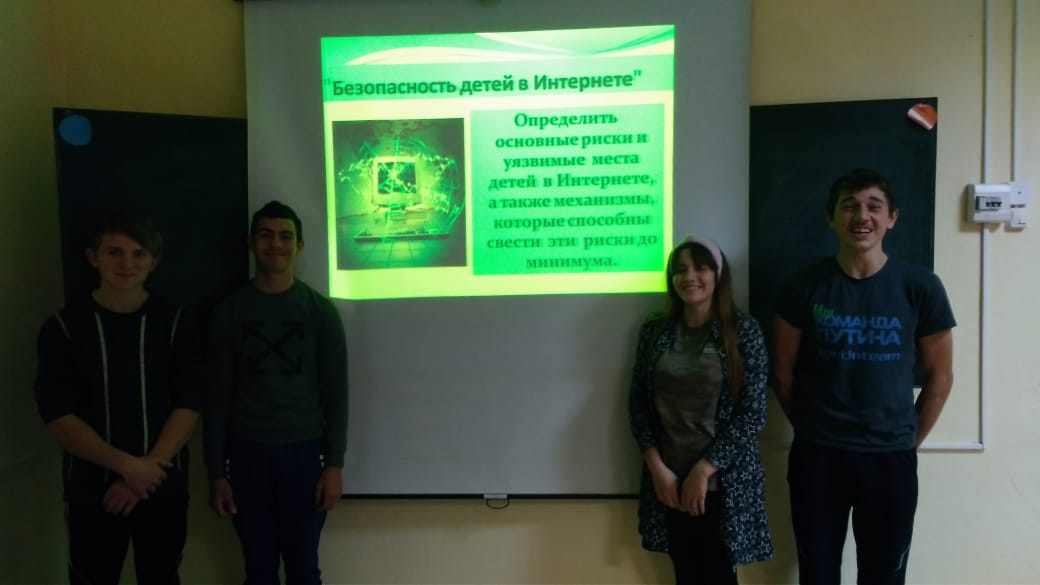 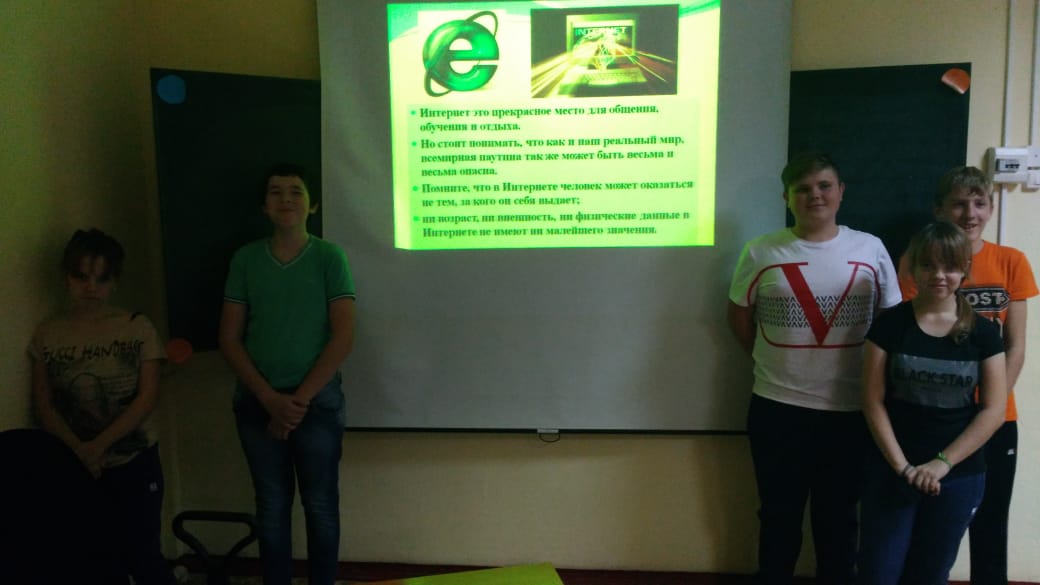 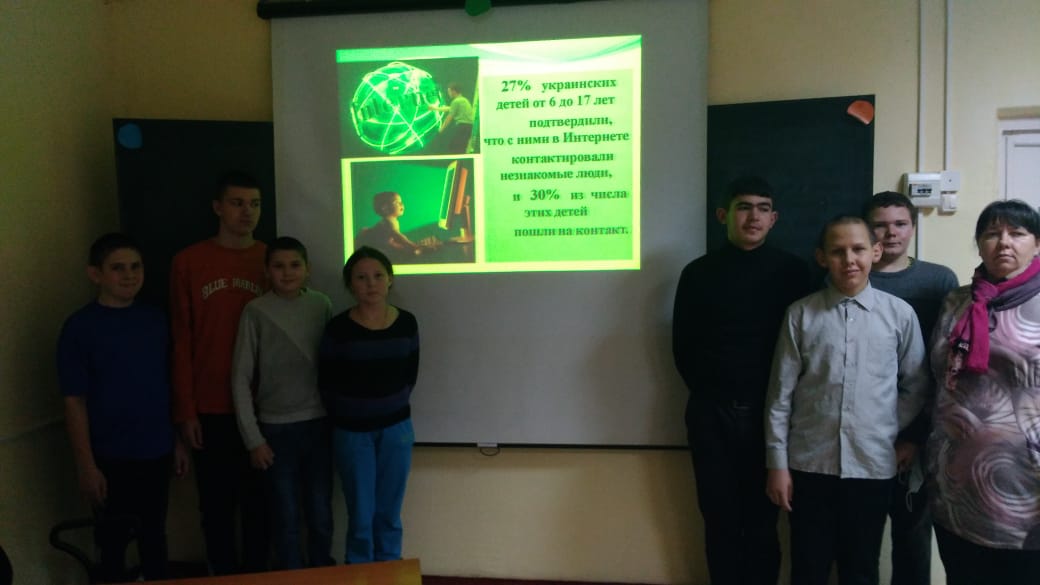 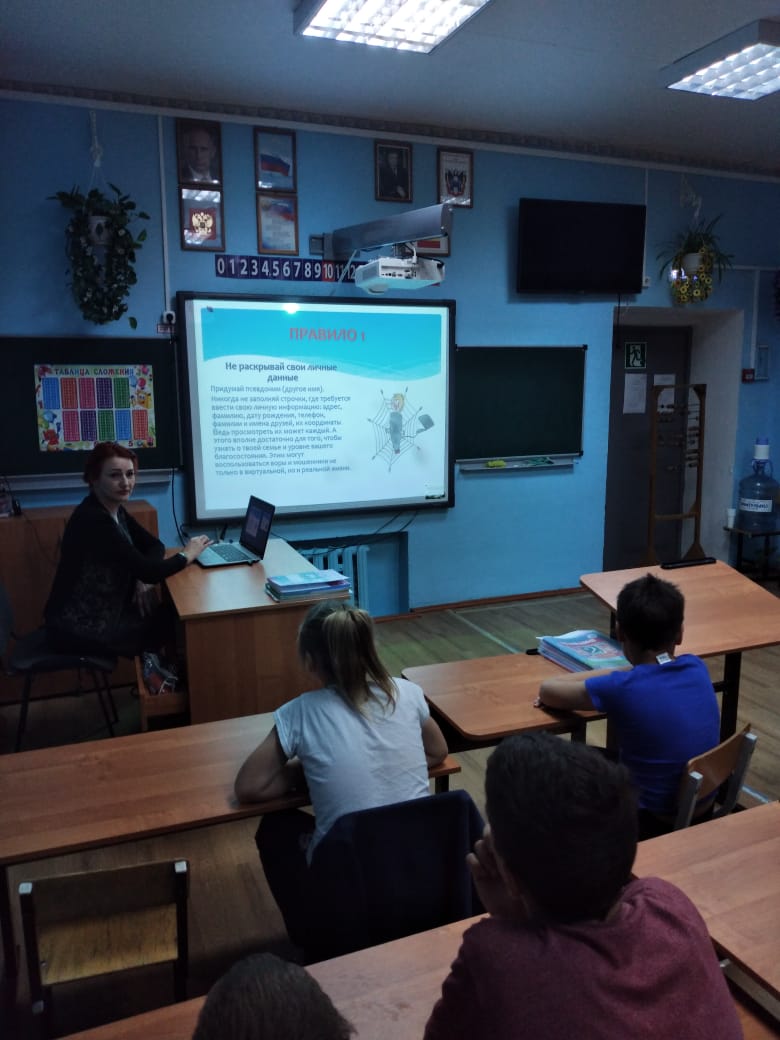 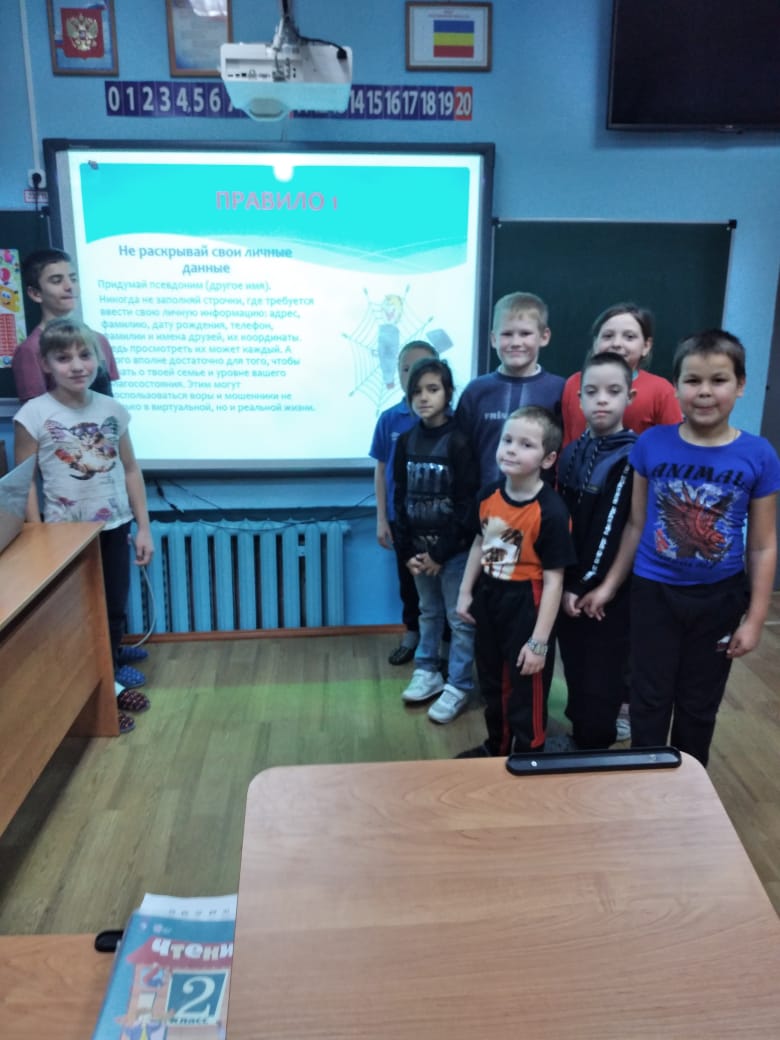 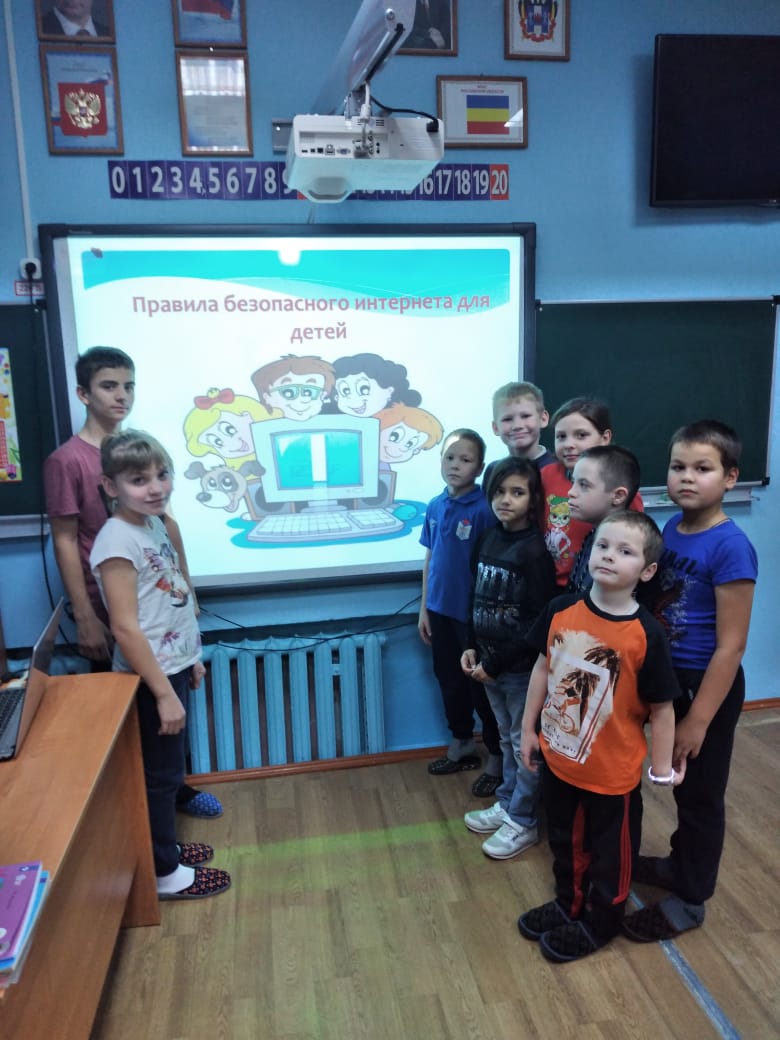 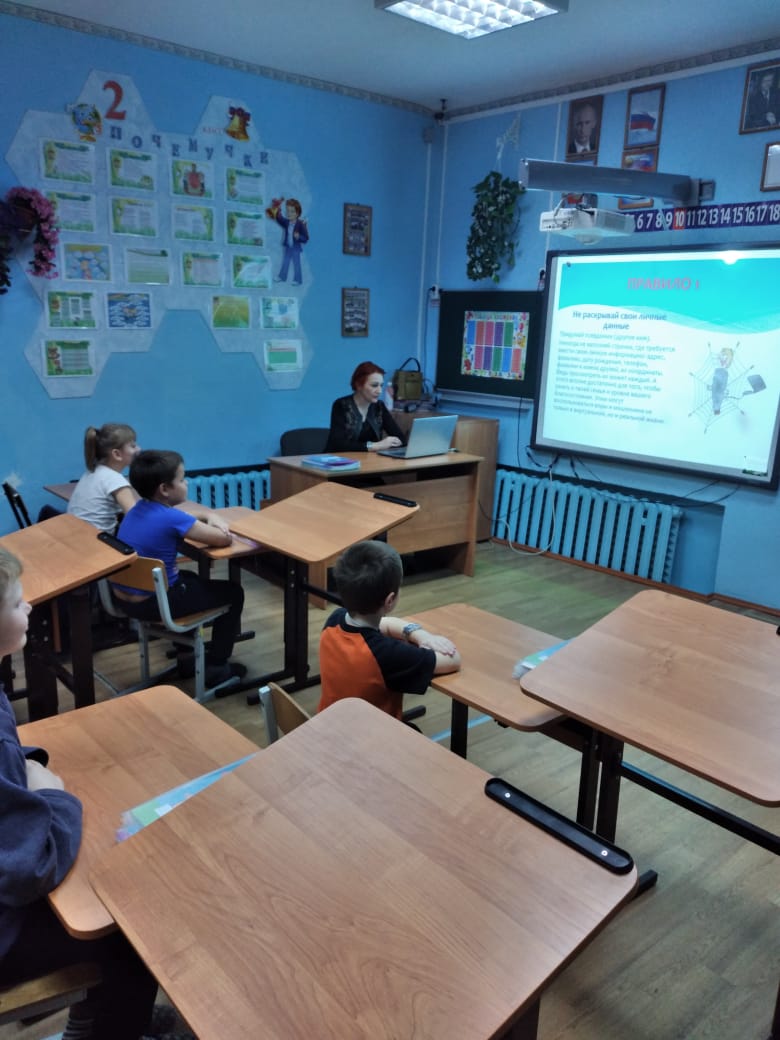 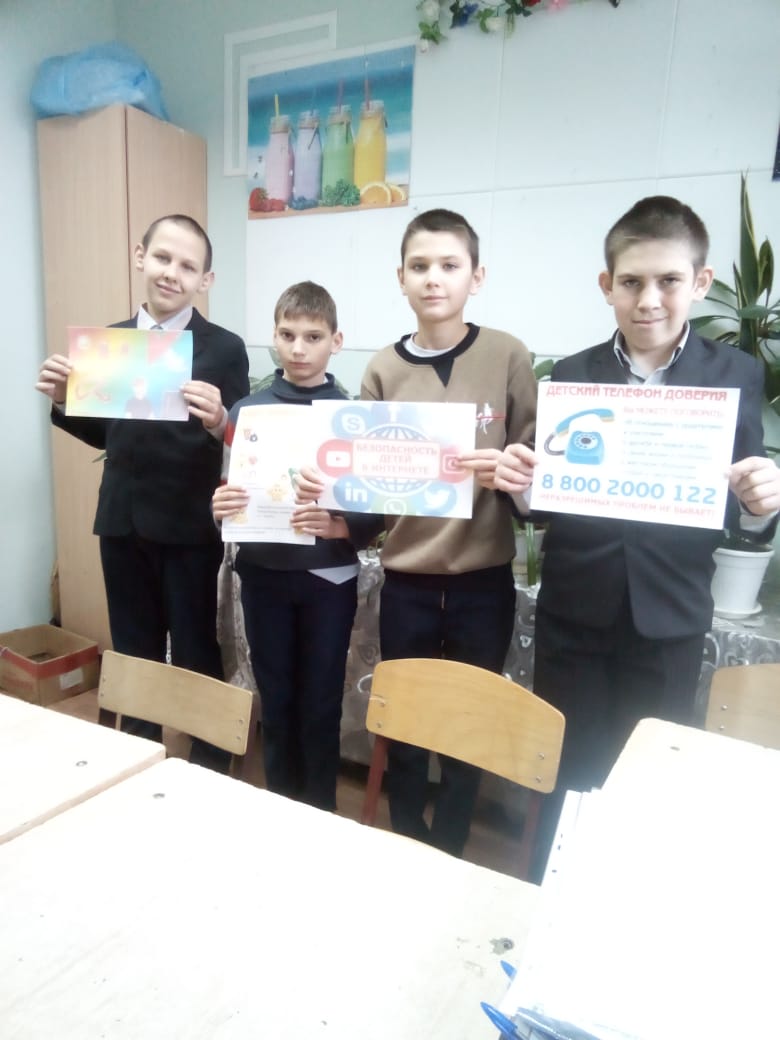 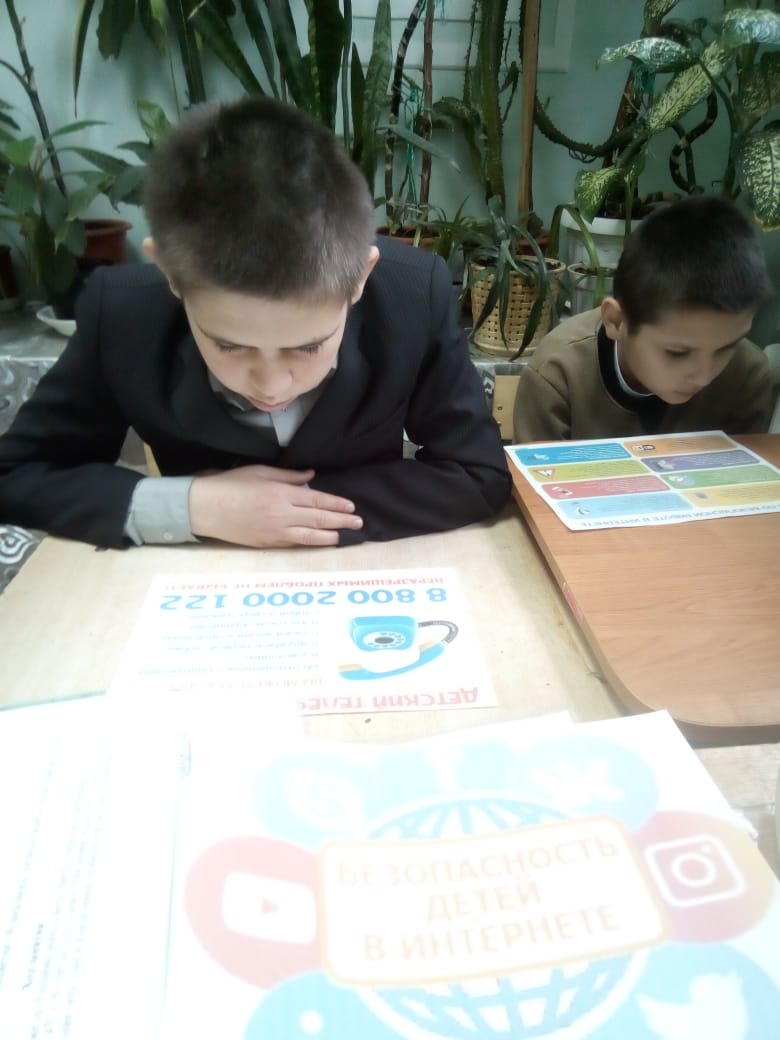      В рамках недели с обучающимися была проведена Всероссийская контрольная работа по информационной безопасности на портале Единого урока, а также организовано участие в VII международном квесте (онлайн-конкурсе) по цифровой грамотности «Сетевичок».  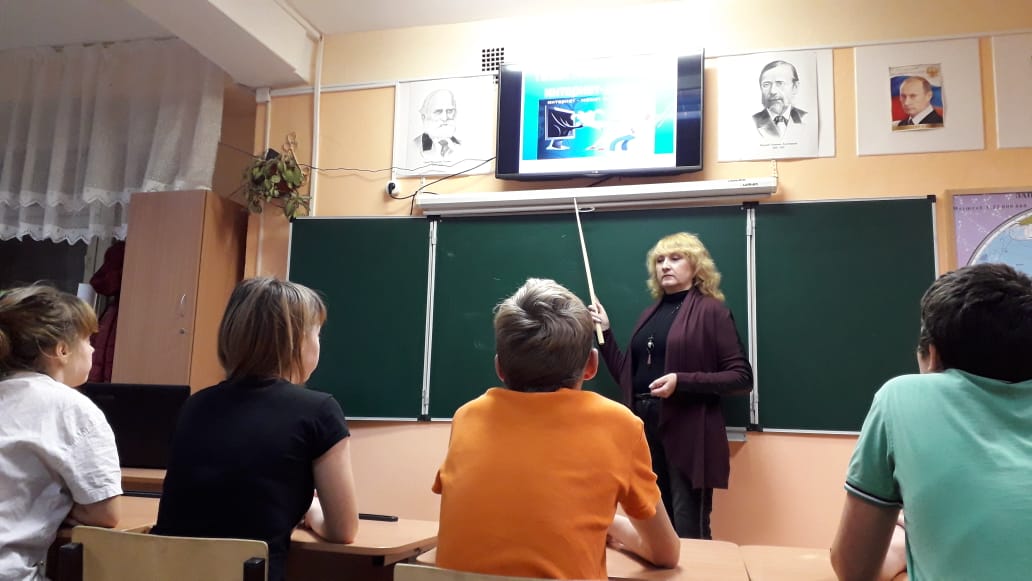 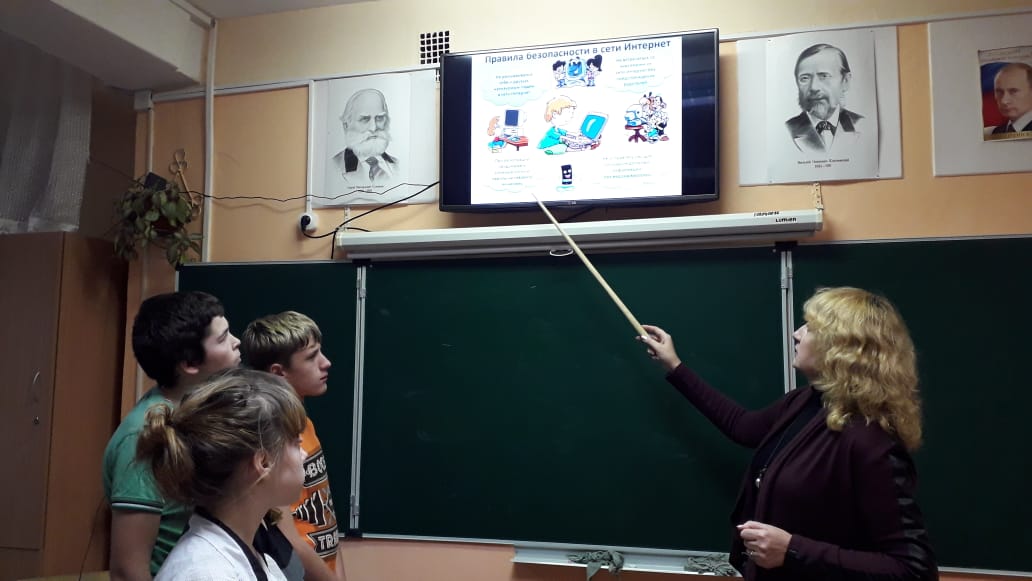 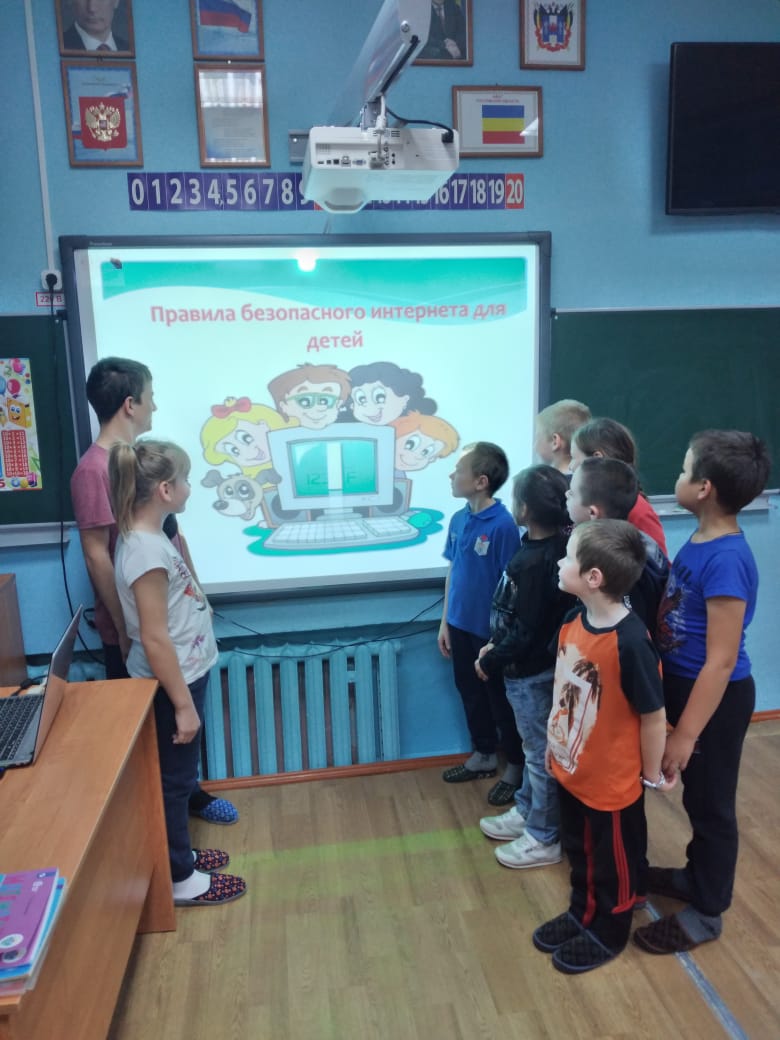 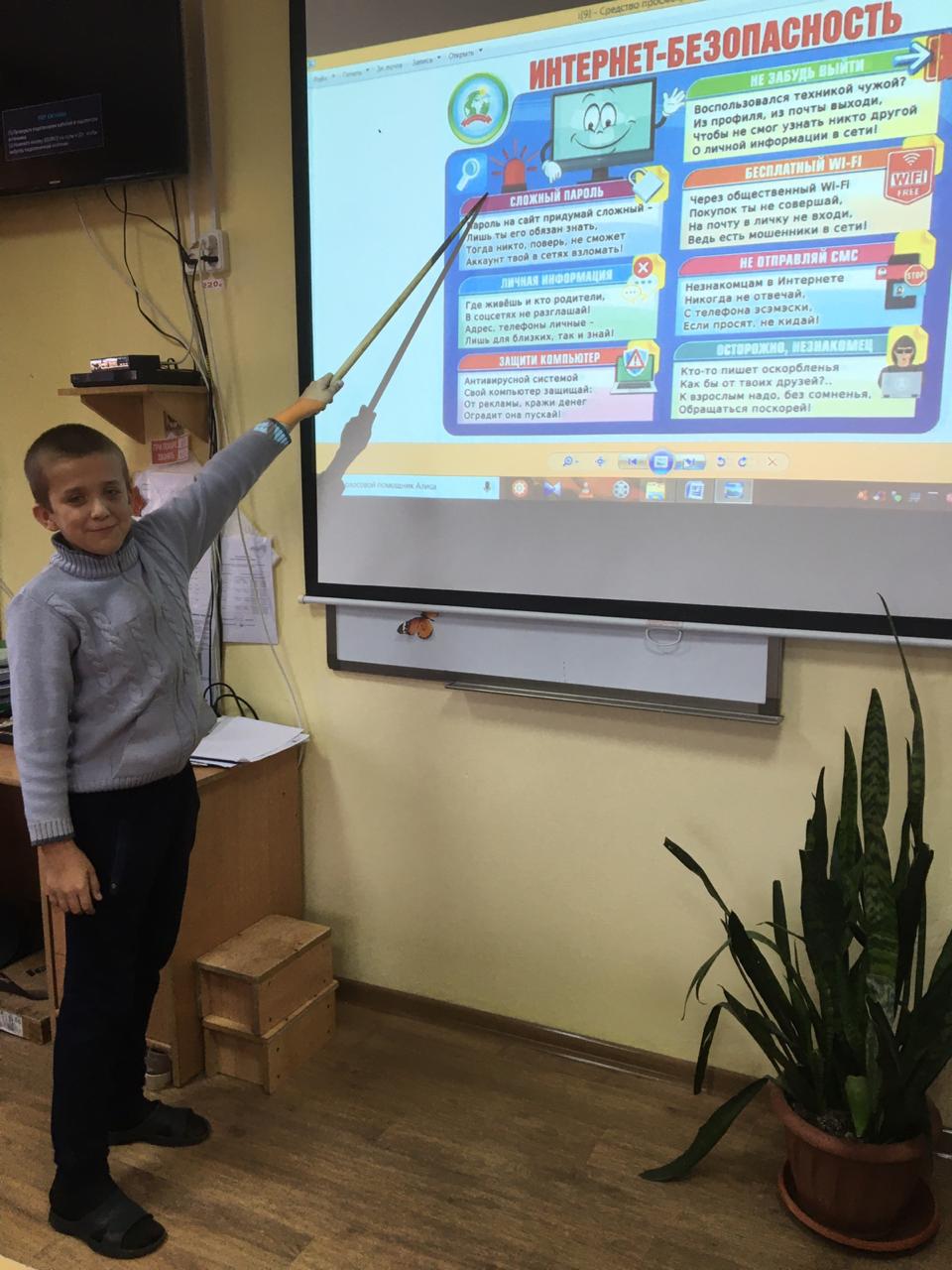 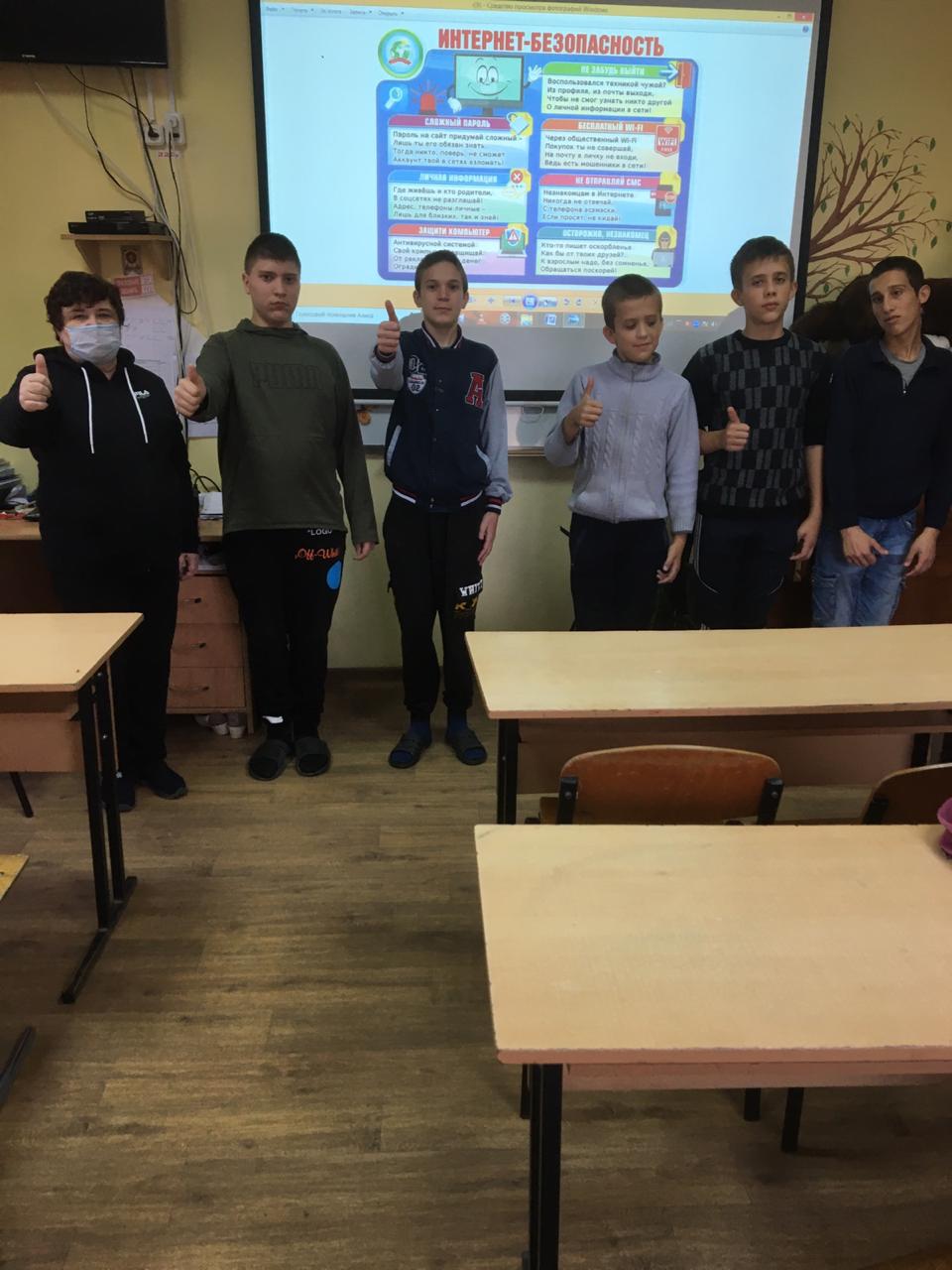 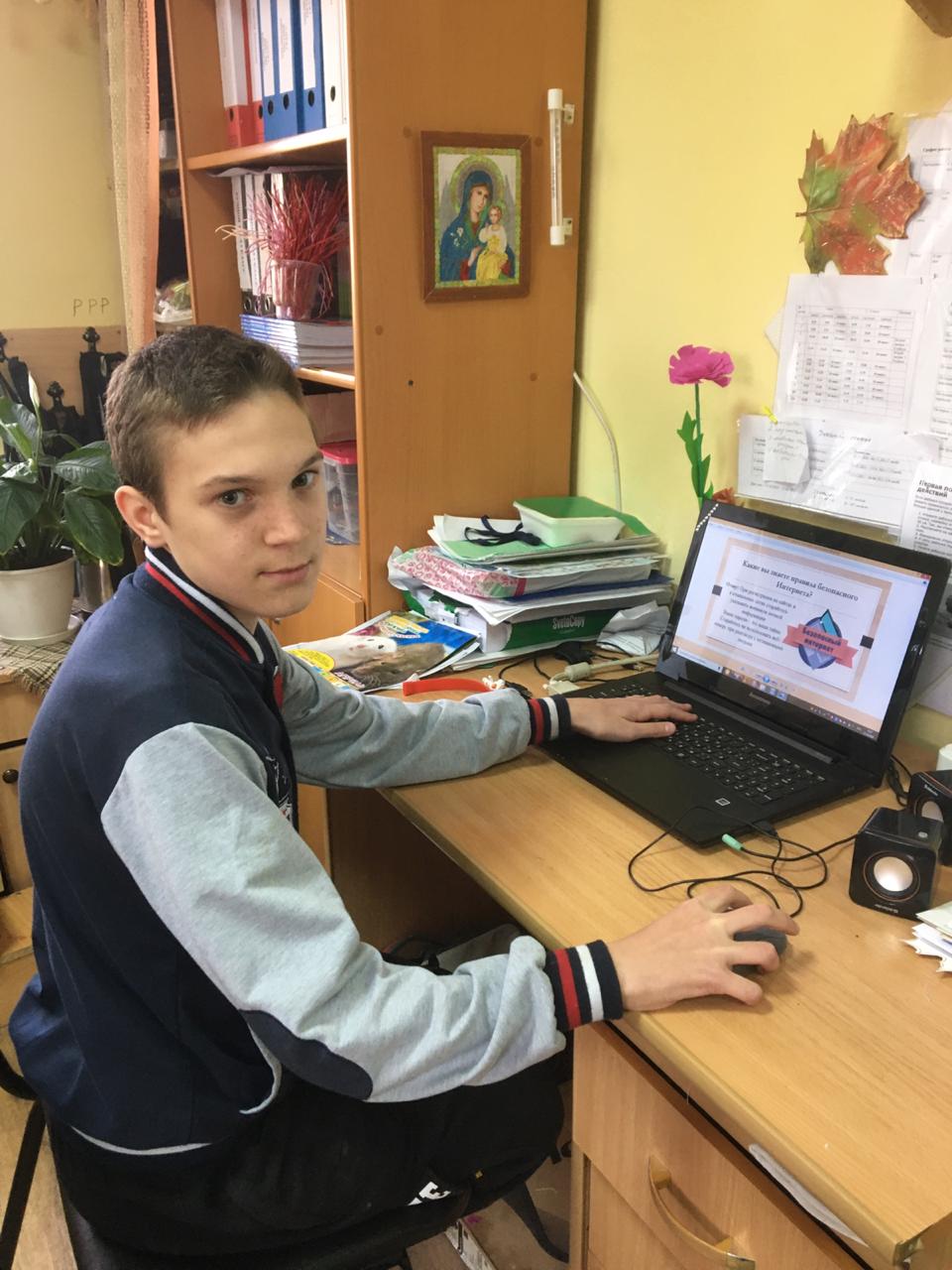 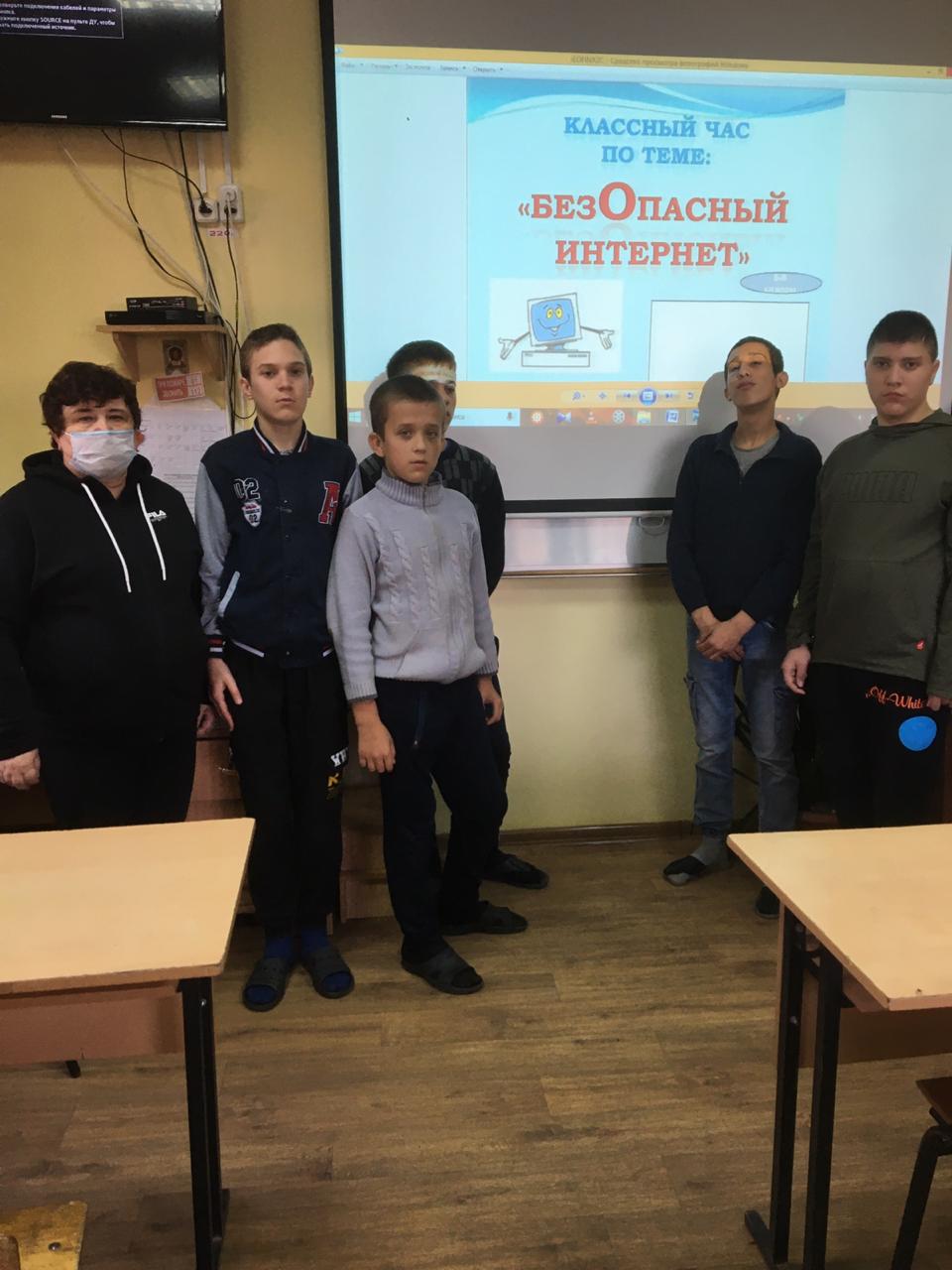 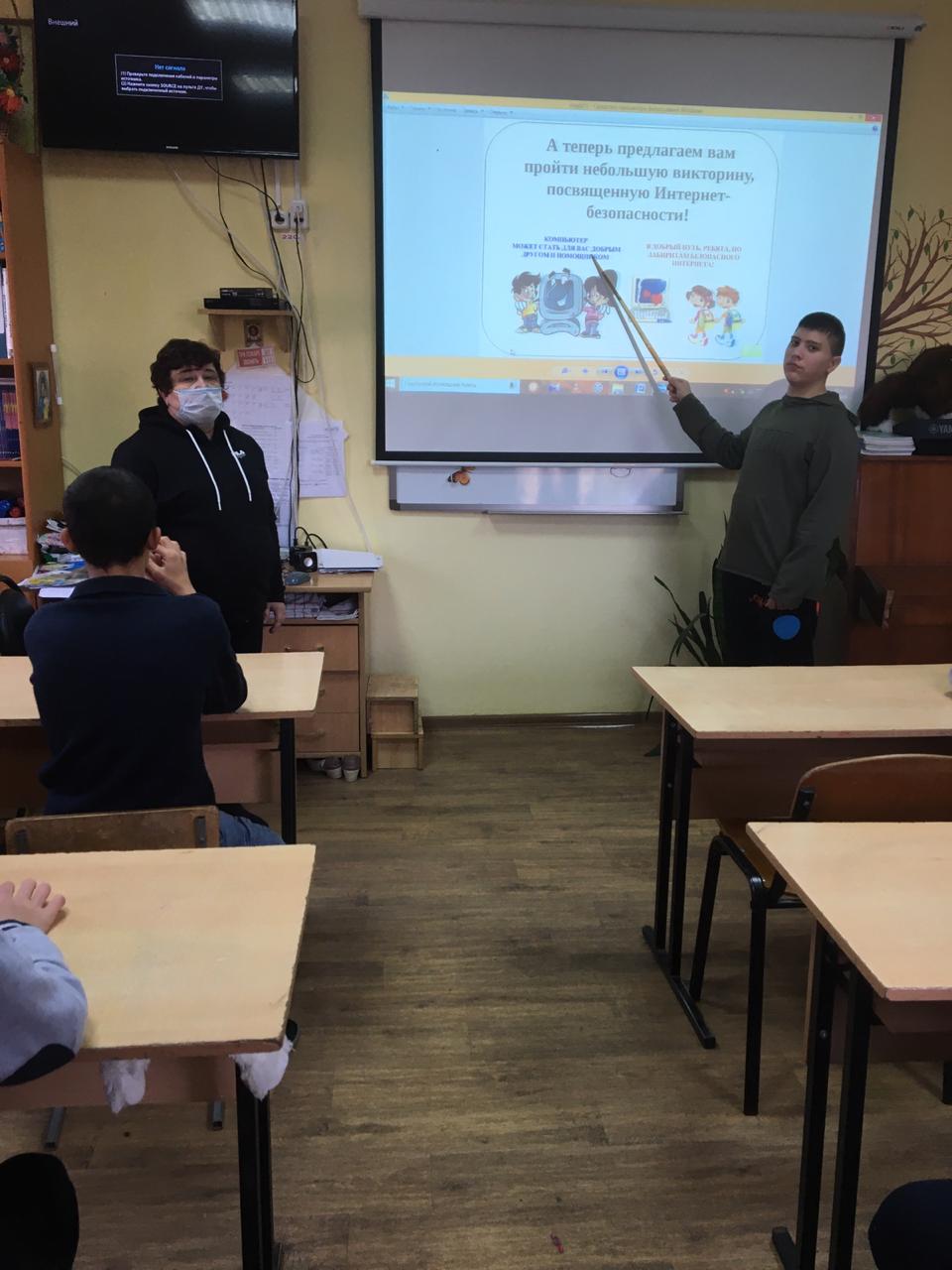 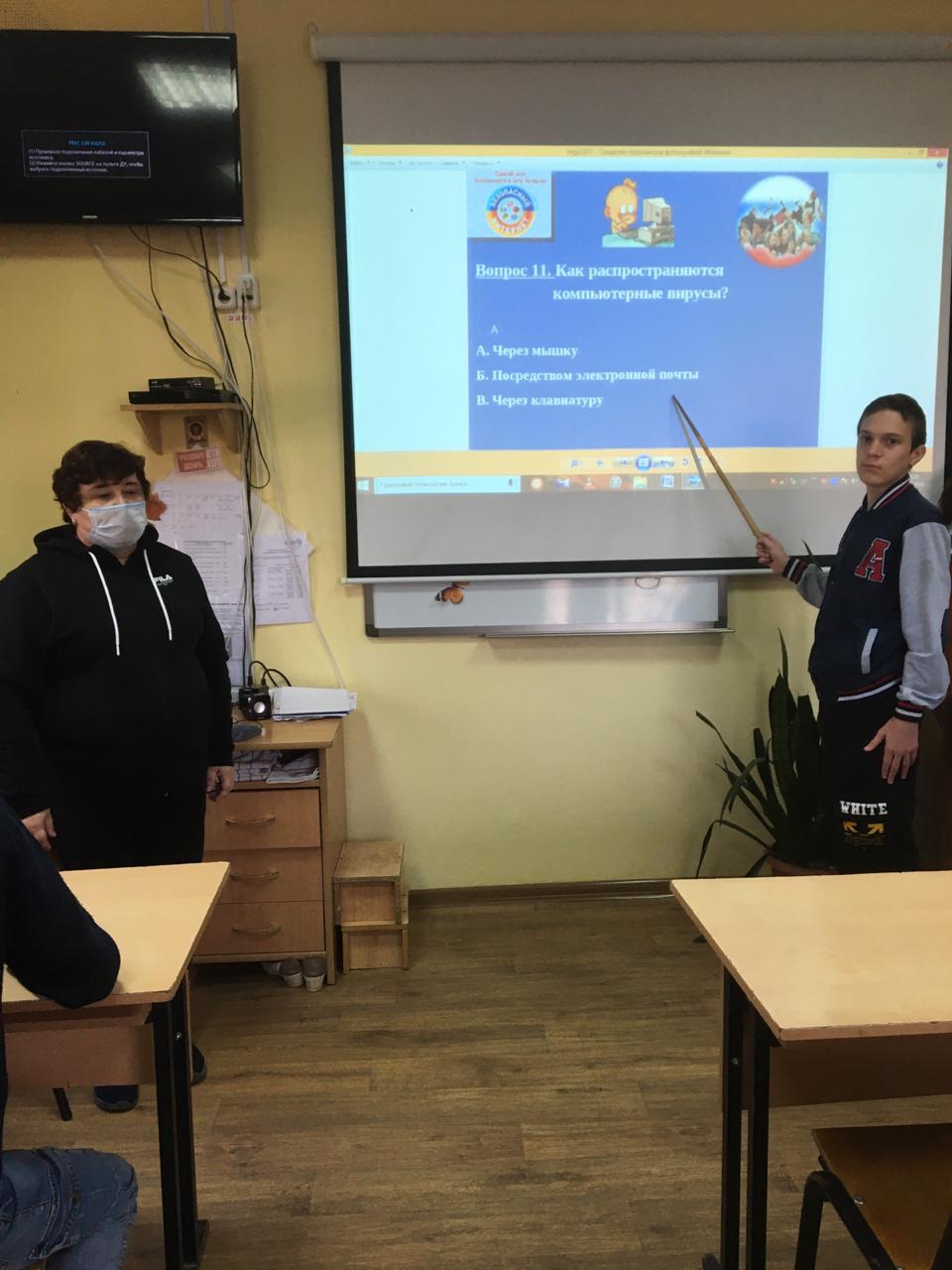       С обучающимися были проведены инструктажи с обязательной записью в Журналах инструктажей по теме «Безопасность в сети Интернет», а в классных уголках были оформлены страницы по теме «Безопасный Интернет».     Очень увлекательно прошли  конкурс рисунков  и выставка книг под названием  «Интернет – друг и враг».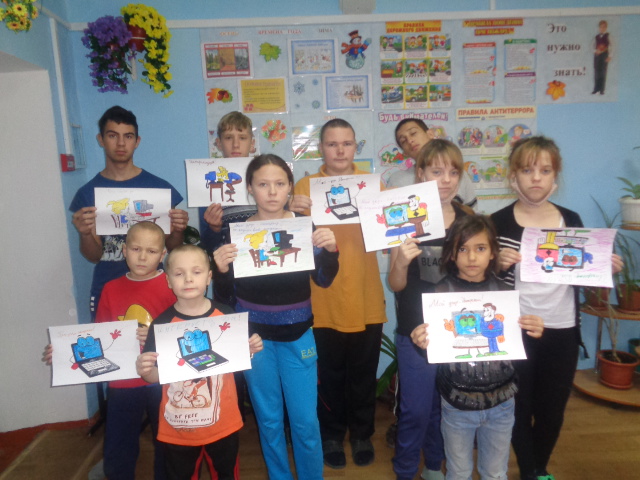      Также среди  обучающихся и их родителей  были распространены  памятки по правилам безопасности в сети Интернет «Безопасный интернет», проведены лектории по темам «Важность  обеспечения цифровой и информационной грамотности детей и подростков», «Основные рекомендации и советы по обеспечению личной информационной безопасности», «Методы и функции родительского контроля».     В мероприятии неделя безопасности в сети Интернет  приняли участие  57 обучающихся и 30 родителей. В результате  проведенных мероприятий  у обучающихся  были сформированы   культура ответственного, этичного и безопасного использования Интернета; повышена осведомленность детей о позитивном контенте сети Интернет, полезных возможностях глобальной сети для образования, развития, общения; повышен уровень осведомленности детей о проблемах безопасности при использовании сети Интернет, потенциальных рисках при использовании Интернета, путях защиты от сетевых угроз.Информацию подготовила заместитель директора по ВР   Р.М. Калиниченко